Foto (puede cambiar de acuerdo a la solicitud)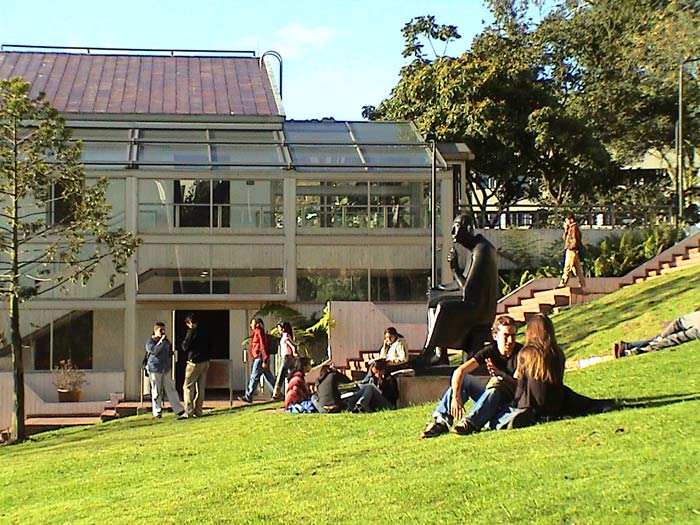 SOLICITANTES¿Quién puede solicitar el servicio?USUARIO FINAL¿Quién es el usuario final del servicio?¿En qué consiste el servicio de (nombre de servicio)?¿En qué consiste el servicio de (nombre de servicio)?Descripción general del servicio ofrecidoDescripción general del servicio ofrecidoDescripción general del servicio ofrecido¿Qué tipo de servicios hay?¿Qué tipo de servicios hay?Descripcion de cada subservicio ofrecido.Servicio 1: descripciónServicio 2:Servicio 3:Descripcion de cada subservicio ofrecido.Servicio 1: descripciónServicio 2:Servicio 3:Descripcion de cada subservicio ofrecido.Servicio 1: descripciónServicio 2:Servicio 3:¿En qué horario está disponible el servicio?¿En qué horario está disponible el servicio?Horario en que se puede recibir solicitudes, hacer consultas, cancelaciones, etc.Horario en que se puede recibir solicitudes, hacer consultas, cancelaciones, etc.Horario en que se puede recibir solicitudes, hacer consultas, cancelaciones, etc.TIPO DE SERVICIOHORARIOHORARIORecepción de solicitudLunes a viernes de 8:00 a.m – 5:00 p.mLunes a viernes de 8:00 a.m – 5:00 p.mConsultaLunes a viernes de 8:00 a.m – 5:00 p.mLunes a viernes de 8:00 a.m – 5:00 p.m¿Por qué medio solicito el servicio?¿Por qué medio solicito el servicio?Indicar medios a través de los cuales se recibe el servicioIndicar medios a través de los cuales se recibe el servicioIndicar medios a través de los cuales se recibe el servicio¿Cómo utilizar el servicio?¿Cómo utilizar el servicio?Descripcion de los pasos principales que debe hacer el usuario para recibir el servicio.Paso 1Paso 2Paso 3Descripcion de los pasos principales que debe hacer el usuario para recibir el servicio.Paso 1Paso 2Paso 3Descripcion de los pasos principales que debe hacer el usuario para recibir el servicio.Paso 1Paso 2Paso 3¿Cuáles son mis deberes como usuario?¿Cuáles son mis deberes como usuario?Listado de principales deberes como usuario del servicioDeber 1Deber 2 Deber 3Listado de principales deberes como usuario del servicioDeber 1Deber 2 Deber 3Listado de principales deberes como usuario del servicioDeber 1Deber 2 Deber 3¿En cuánto tiempo responden mi solicitud?¿En cuánto tiempo responden mi solicitud?Tiempo de respuesta por cada subservicio ofrecidoTiempo de respuesta por cada subservicio ofrecidoTiempo de respuesta por cada subservicio ofrecidoSERVICIOTIEMPOTIEMPOServicio 1X días hábilesX días hábilesServicio 2Y días hábilesY días hábilesServicio 3Z días hábilesZ días hábiles¿Cuáles son las condiciones del servicio?Listar las principales condiciones asociadas al servicioCondición 1Condición 2Condición 3Listar las principales condiciones asociadas al servicioCondición 1Condición 2Condición 3Listar las principales condiciones asociadas al servicioCondición 1Condición 2Condición 3¿El servicio tiene algún costo?¿El servicio tiene algún costo?Mencionar los costos asociados al servicio (si aplica)Mencionar los costos asociados al servicio (si aplica)Mencionar los costos asociados al servicio (si aplica)¿El servicio tiene sanciones?¿El servicio tiene sanciones?Mencionar las sanciones asociadas al servicio (si aplica)Mencionar las sanciones asociadas al servicio (si aplica)Mencionar las sanciones asociadas al servicio (si aplica)